Fruit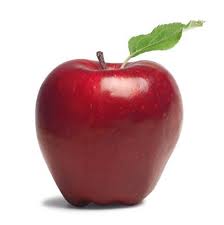 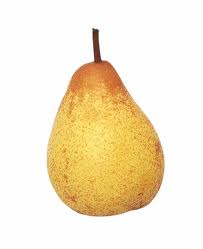 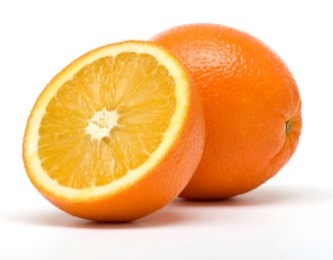 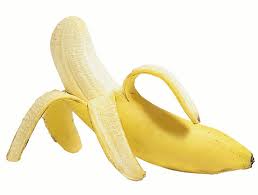 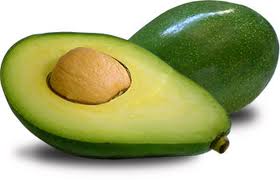 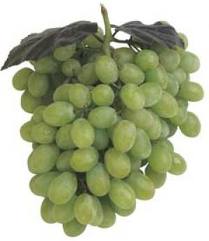 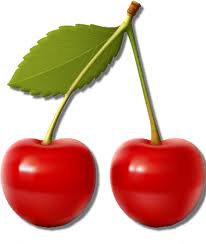 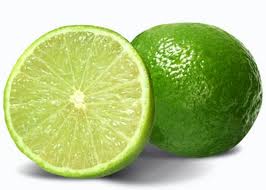 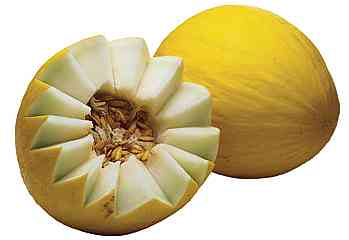 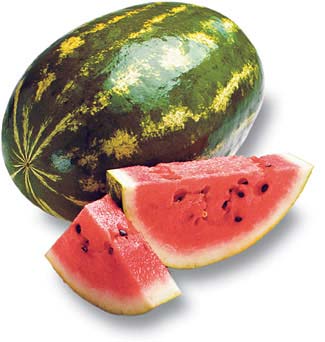 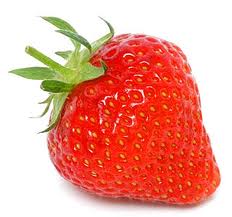 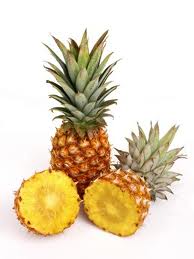 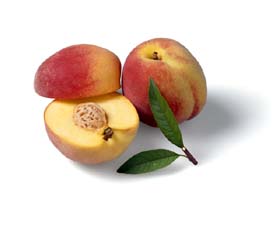 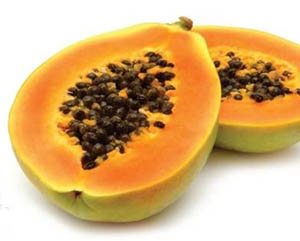 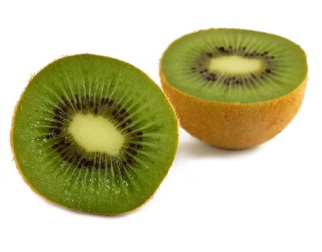 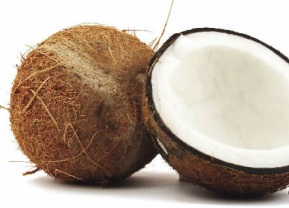 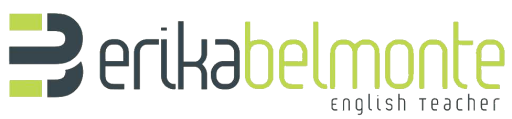 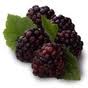 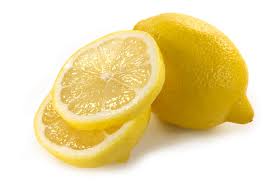 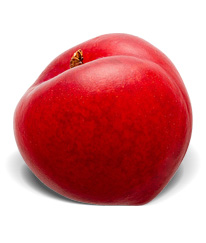 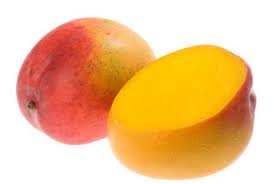 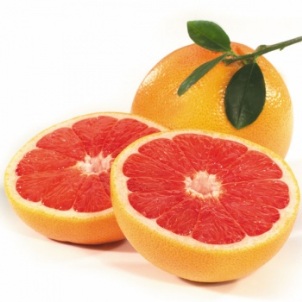 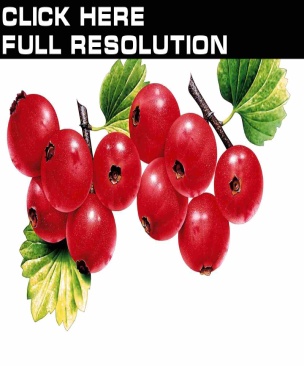 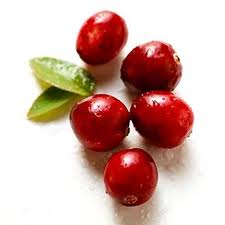 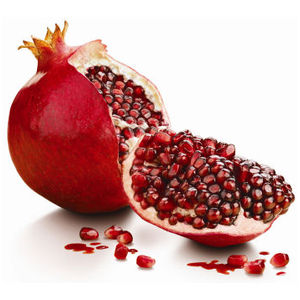 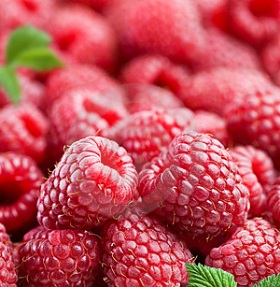 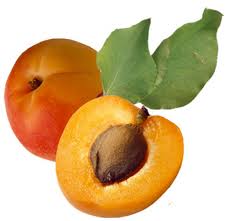 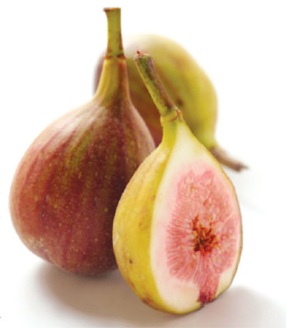 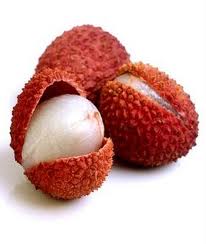 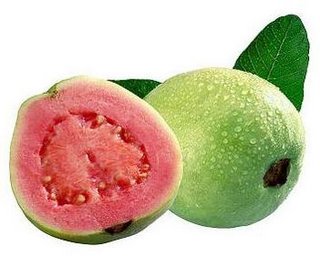 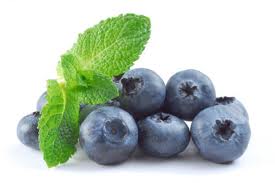 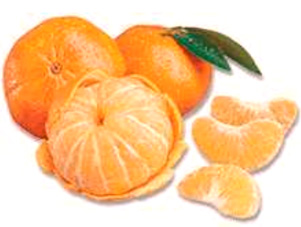 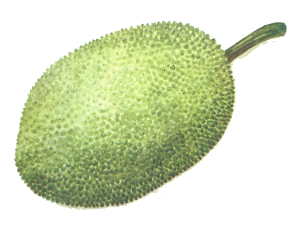 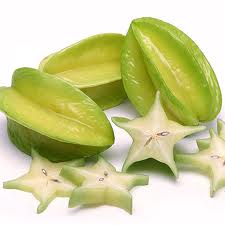 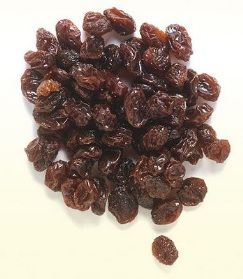 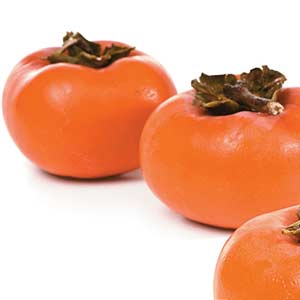 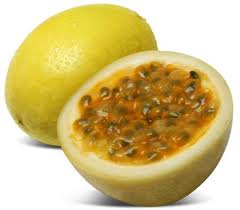 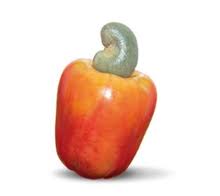 applepearorangebananaavocadograpecherrylimemelonwatermelonstrawberrypineapplepeachpapayakiwicoconutblackberrylemonplumprunemangograpefruitcurrantcranberrypomegranateraspberryapricotfiglycheeguavablueberrytangerinejackfruitstar fruitraisinpersimmonpassion fruitcashew fruit